RESUME PRASAD	 	 	 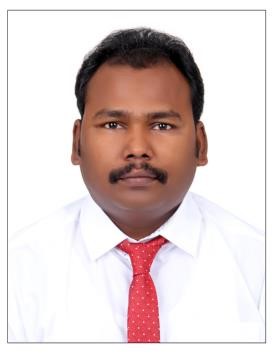 E-mail: Prasad.54973@2freemail.com  Position: Logistics Supply Chain Coordinator and Shipping and Administrative Coordinator   ----------------------------------------------------------------------------------------------------------------------------OBJECTIVES To explore other experiences beyond boundaries and take advantage of any opportunity that may help me in my professional growth. To be able to dispense tasks with utmost accuracy and efficiency. To be able to work in a reputable company that will support my future ventures and be able to find a company where I can use my knowledge and skills and be able to have a valuable contribution for the growth of the company and a company where I can give my full service and full commitment. PERSONAL STRENGTH A dynamic team player with a strong sense of responsibility, able to work efficiently and produce required results under minimum supervision, highly motivated, possesses leadership capacity and has excellent skills in communication and collaboration PROFESSIONAL EXPERIENCE MOBILE LAND SYSTEMS (Armored Vehicles Manufacturers)  Ras Al Khaimah Free zone RAK, United Arab Emirates  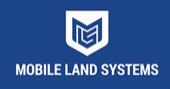 Position: Logistics Coordinator  (June 2017 – Current) Responsibilities: Imports and Export shipping coordinating  Communicating between internal Supply chain and procurement  Executing daily process on armored vehicles shipping through worldwide  Maintain track of all Export and import armored Vehicles and cross trade shipments and report directly to Logistics manager. STREIT GROUP, FZE (Armored Vehicles Manufacturers)         JAFZA, Jebel Ali FZ Dubai, United Arab Emirates  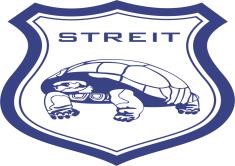 Position: Logistic s & Shipping Coordinator: (February 2012 – May 2017) Responsibilities: Communicating between Procurement and finance department for smooth Shipping Operations Executing daily process on armored vehicles shipping through world wide  Maintain track of all Export and import armored Vehicles and cross trade Vehicles.  All Inbound and out bound shipment to Jebel Ali Free Zone  Handling Exhibition Freight to World wide Well knowledge in ATA carnet process from Dubai chamber usage in Europe sector  Well knowledge in applying Certificate of origins in Dubai chamber  Well knowledge in freight cost Sea & Air through shipping lines and Air Lines. Communicating to forwarders for their competitive Shipping Rates. Documents Process in Ministry of foreign affairs, Dubai Protective System  and Local Consulates for Legal approvals  Monthly forecasting for whole Logistics Shipping Operations  Maintain customs Accounts such as Standing guarantee and Credit accounts V.I.P.  SHIPPING L.L.C, DUBAI, U.A.E 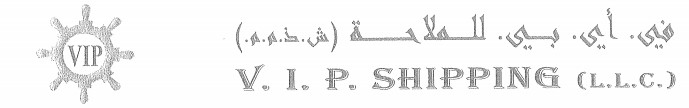 Position: Shipping Coordinator (April 2005 – Jan 2012) Responsibilities: 	 Sea Freight coordinator  Transport Coordinator  Industrial Duty Exemptions from Finance departments   Customs documentation in Dubai Ports &Customs E-clearance & E Mirsal  II Handling Customs clearance  Process in DP WORLD departments  Tracking in Dubai Trade LCL shipments Handling Jebel Ali General Cargo  EDUCATIONAL QUALIFICATIONS Master Degree in literature (Nagarjuna University Guntur India) Bachelor Degree (Andhra University Visakhapatnam AP India) Intermediate through Intermediate board Hyderabad AP India) Matriculation through YNR College under Andhra university Proficient in Ms Office  Having Valid UAE                :Driving License  PERSONA; INFORMATION Citizenship 	 	 	: Indian Date of Birth 	 	:31st July 1978 Expiry Date  	 		:09/09/2021 Visa Status  	 		:Employment visa/RAKIA Language spoken  		:English, Hindi,Telugu and Arabic   Civil status  	 		:Married Hobbies 	 	 	: Play Cricket & Badminton Address 	 	 	: Souk Al Kabeer Bur Dubai  Yours sincerely, Prasad  